Karta Zgłoszenia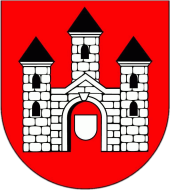 NOWOROCZNY TURNIEJ PIŁKI SIATKOWEJ 
O PUCHAR WÓJTA GMINY PRZYTYK
Przytyk, 17.01.2016 r.Nazwa drużynyOświadczam, iż każdy zawodnik zapoznał się z regulaminem turnieju.
Kapitan drużynyLp.Imię i NazwiskoAdres zamieszkania12345678